ИНФОРМАЦИЯ        Во исполнение закона об энергосбережении в нашем районе   реализуется программа  по оснащению жилых многоэтажных домов автоматизированными тепловыми центрами за счет средств федерального и районного бюджета.  Принять участие в этой программе может и Ваш дом,  для этого необходимо провести общее собрание и большинством голосов принять решение об установке автоматизированного теплоцентра. Он  представляет собой комплекс устройств   с компьютерным блоком управления.  В зависимости от погоды оборудование автоматически регулирует  температуру теплоносителя поступающего в дом  и обеспечивает подачу горячей воды.  Таким образом жители получают постоянную комфортную температуру в жилых помещениях, совершенно  чистую горячую воду, которая поступила из водопровода и нагрелась в теплообменнике прямо в подвале дома.  По желанию жителей автоматику можно отрегулировать на любую температуру в доме.  Учитывая, что последнее время вводятся нормативы на расход электроэнергии, горячая вода из электроводонагревателя может стать слишком дорогой.  Для подачи чистой горячей воды всем жителям дома придется заменить старые  трубопроводы ГВС, для этого необходимо перевести свой счет из Фонда капитального ремонта в управляющую компанию чтобы не ждать капремонт в тридцатых или сороковых годах.  Данная технология дает возможность избавиться от «перетопов» осенью и весной, не переплачивать за лишнее тепло.  Стоимость обслуживания оборудования  теплоцентра в настоящее время 2 руб./м2, что составит от 60 до 150 рублей в месяц с квартиры. Плата за техническое обслуживание вносится  круглый год.  В городе Приозерск данная программа действует с 2015 г.,  там  уже 117 домов оснащены  подобными теплоцентрами.   Опыт практической эксплуатации показал, что в среднем экономия оплаты за отопление составляет 25 %, это примерно от 500 до 900 рублей в месяц.Не упустите свой шанс совершить в доме техническую революцию, голосуйте за автоматизированные тепловые центры!Администрация ООО «УК СосновоАгроПромТехника»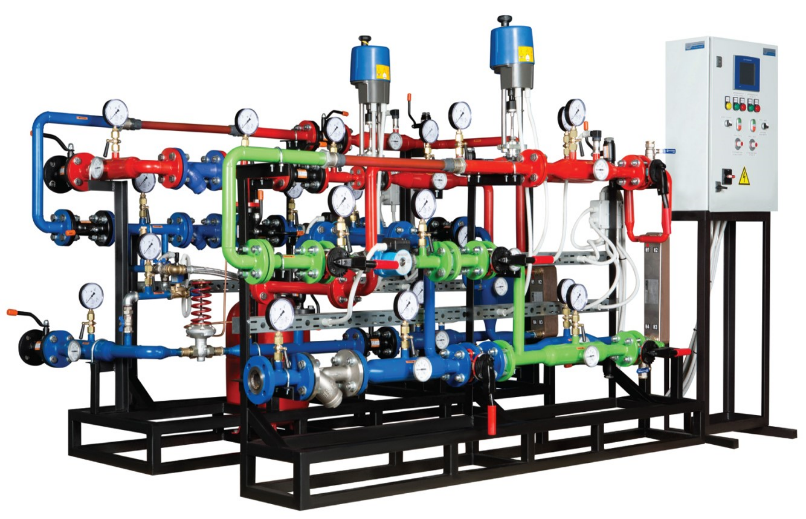 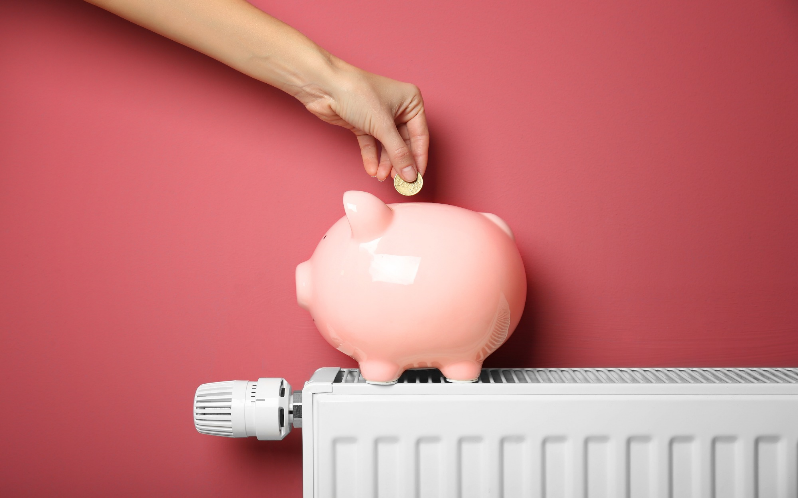 